Big 3 Warm Up 10/03Word of the Day:Acknowledge Definition: Declare to be true or admit the existence or reality or truth ofEXAMPLE SENTENCE: Napoleon also refused to acknowledge diplomatic immunity, imprisoning several British diplomats accused of scheming against .Please write a sentence using the word of the day.  Underline the word of the day in your sentence.8th Grade Social Studies Trivia:Who was the first president to be born in a hospital? Picture Response: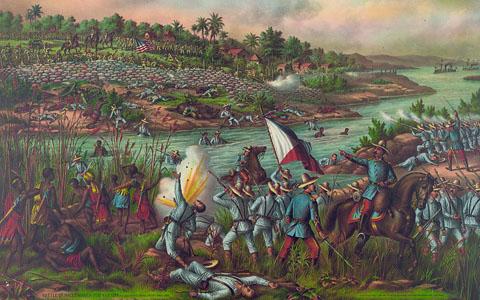 Write and two to three sentence responseJimmy Carter